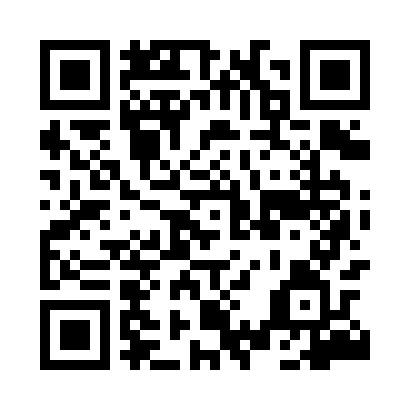 Prayer times for Szczawienko, PolandMon 1 Apr 2024 - Tue 30 Apr 2024High Latitude Method: Angle Based RulePrayer Calculation Method: Muslim World LeagueAsar Calculation Method: HanafiPrayer times provided by https://www.salahtimes.comDateDayFajrSunriseDhuhrAsrMaghribIsha1Mon4:336:3012:595:267:289:172Tue4:316:2812:585:277:309:203Wed4:286:2612:585:287:319:224Thu4:256:2312:585:297:339:245Fri4:226:2112:575:317:359:266Sat4:206:1912:575:327:369:287Sun4:176:1712:575:337:389:308Mon4:146:1512:575:347:399:339Tue4:116:1212:565:357:419:3510Wed4:086:1012:565:367:439:3711Thu4:056:0812:565:377:449:3912Fri4:026:0612:555:397:469:4213Sat3:596:0412:555:407:489:4414Sun3:566:0212:555:417:499:4715Mon3:536:0012:555:427:519:4916Tue3:505:5812:545:437:529:5117Wed3:475:5512:545:447:549:5418Thu3:445:5312:545:457:569:5619Fri3:415:5112:545:467:579:5920Sat3:385:4912:545:477:5910:0121Sun3:355:4712:535:488:0010:0422Mon3:325:4512:535:498:0210:0623Tue3:295:4312:535:508:0410:0924Wed3:265:4112:535:518:0510:1225Thu3:235:3912:535:528:0710:1426Fri3:195:3712:535:538:0910:1727Sat3:165:3512:525:548:1010:2028Sun3:135:3412:525:558:1210:2329Mon3:105:3212:525:568:1310:2530Tue3:065:3012:525:578:1510:28